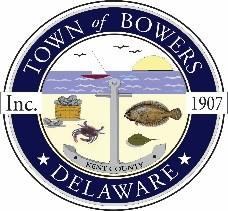 Town of Bowers3308 Main St., Frederica,DE 19946(302)572-9000
Bowersbeach.delaware.govAGENDAThursday, September 13, 2018Regular meeting to be brought to order at 7:00pmAssignment of positions for council membersPledge of AllegianceMeeting Minutes Approval for July and AugustTreasurer’s Report ApprovalEXECUTIVE SESSION CONCERNING SALES OR LEASES OF REAL PROPERTYCOMMITTEE REPORTSParks and Recreation PlanningStreetsBoard of AdjustmentsZoning Code RevisionsCode Enforcement ReportParking Lot OLD BUSINESSDrainageKC Kent County Crime WatchUpdate on Reitmeier PropertyNEW BUSINESSDNREC Officer for Discussion on the Burning Ban and Beach FiresUpcoming Museum Events